REVISION TO THE BYLAWSOF THEROANOKE VALLEY GREENWAY COMMISSIONServing the County of Roanoke, City of Roanoke, City of Salem, Town of Vinton, and County of Botetourt.Revised and Adopted September 28, 2016	TABLE OF CONTENTSS U B J E C T						P A G EARTICLE I:	NAME							 3ARTICLE II: 	AUTHORITY 					 3ARTICLE III:	PURPOSE						 4ARTICLE IV:	PARTICIPATING LOCALITIES			 4ARTICLE V:	RESPONSIBILITIES AND DUTIES		 6ARTICLE VI:	MEMBERSHIP					 8ARTICLE VII:	OFFICERS OF THE COMMISSION		10ARTICLE VIII:	DUTIES OF THE OFFICERS			10ARTICLE IX: 	EXECUTIVE COMMITTEE 			12ARTICLE X:	ELECTION OF OFFICERS AND 		13			THE EXECUTIVE COMMITTEEARTICLE XI:	MEETINGS						15ARTICLE XII:	VOTING						17ARTICLE XIII:	COMMITTEES					18ARTICLE XIV:	FISCAL AND PERSONNEL POLICIES		19ARTICLE XV:	PARLIAMENTARY AUTHORITY			20ARTICLE XVI:	AMENDMENT TO BYLAWS			     20	ROANOKE VALLEY GREENWAY COMMISSION	BYLAWS	ARTICLE I: NAMEThe name of the organization is the Roanoke Valley Greenway Commission, hereinafter referred to as the “Commission”.ARTICLE II: AUTHORITY	Section 1. Establishment of the Commission	The Commission was established in April 1997 under the Intergovernmental Agreement Establishing the Roanoke Valley Greenway Commission, pursuant to 15.2-1300 of the Code of Virginia (1950), as amended, and as executed by the City of Roanoke, City of Salem, County of Roanoke, and Town of Vinton. A Revision to the Intergovernmental Agreement Establishing the Roanoke Valley Greenway Commission, December 2008, was executed by these four Participating Localities and signed January 23, 2009. An Amended and Restated Intergovernmental Agreement Establishing the Roanoke Valley Greenway Commission, hereinafter referred to as the “Amended Agreement”, was approved by the localities, effective July 1, 2016, for the inclusion of Botetourt County. The Commission is governed by the Amended Agreement, and any future, duly executed revisions of that document. Should there be any discrepancy between these Bylaws and the Amended Agreement; the terms of the Amended Agreement shall govern.	Section 2. Adoption of Bylaws	Section 6 (b) of the Amended Agreement requires that the Commission adopt bylaws.	ARTICLE III: PURPOSE	The purpose of the Commission has been set forth in Section 1 of the Amended Agreement and is:To promote and facilitate coordinated direction and guidance in the planning, development, and maintenance of a system of greenways throughout the Roanoke Valley.	ARTICLE IV: PARTICIPATING LOCALITIESSection 1. The Participating Localities on the Commission are enumerated in the Amended Agreement and include the City of Roanoke, City of Salem, County of Roanoke, Town of Vinton, and County of Botetourt. Section 2. Additional participating localities may be added under the procedure specified in the Amended Agreement, Section 3.Eligibility: The locality requesting inclusion shall:Be contiguous to at least one participating locality;Have an existing or proposed trail network;Meet a population threshold of 3,500, as determined by the most recent population estimates of the Weldon Cooper Center for Public Service of the University of Virginia; andBe prepared to meet annual funding obligations as established by the Amended Agreement and determined by the Commission’s annual budget.ProcessThe governing body requesting inclusion shall submit a written proposal to the Commission.The Executive Committee shall review and forward each proposal for locality inclusion to the Commission.The Commission shall consider the proposed locality inclusion. It shall forward the request to the Participating Localities, including a recommendation on the request and a proposed update to the Amended Agreement.All Participating Localities must take action to approve the request and adopt a proposed update to the Amended Agreement. The request must be approved unanimously. In the absence of approval by any one Locality, the request is not approved.The governing body requesting inclusion shall adopt an ordinance approving the update to the Amended Agreement. The effective date of inclusion will determine the locality’s funding obligation. An addition effective July 1 requires the full annual funding amount. Inclusion effective on any other date requires a pro-rated amount.The Commission shall adopt a revised budget, reflecting the increase of funds from the added locality.The new locality shall appoint its members in accordance with Section VI, Membership, effective on the date of inclusion.	ARTICLE V: RESPONSIBILITIES AND DUTIESSection 1. The Responsibilities and Duties of the Commission are set forth in Section 4 of the Amended Agreement.Section 2. The Commission may establish other duties and responsibilities that are consistent with the Amended Agreement. Section 3. The Commission is also responsible for:The recruitment, employment, supervision and evaluation of the Greenway Coordinator, who shall be responsible for the implementation of the policies and procedures of the Commission and the components of the program, as well as the hiring, supervision and evaluation of any program staff;Maintaining a liaison with the Participating Localities served by the Commission;The coordination and facilitation of implementation of the 2007 Update to the Roanoke Valley Conceptual Greenway Plan and any future such plans and revisions that may be developed by the Commission and the Participating Localities;The review and adoption of an annual operational budget and all subsequent amendments thereto;The preparation of an annual report reflecting an overview of Commission activities;The entering into of agreements or memorandum of understanding with individuals or agencies having mutual interest in the advancement of greenways in the Roanoke Valley; andSuch other activities consistent with the Amended Agreement.	ARTICLE VI: MEMBERSHIP	Section 1. The membership of the Commission is defined in the Amended Agreement, and includes:Appointed, Voting Members:Up to three members from each of the Participating Localities to be appointed by the governing bodies, each for a term of three years, with appointments to be staggered. Each member shall be a resident of the locality which he or she represents;One member appointed by the Roanoke Valley Transportation Planning Organization for a term of three years;Up to two staff members from each of the Participating Localities, appointed by the chief administrative officer; andOne member appointed by Pathfinders for Greenways, Inc., the nonprofit group established to support greenways in the Roanoke Valley.Non-voting Members, each with one representative: The Western Virginia Water Authority; The Roanoke Valley Alleghany Regional Commission;Interested parties approved by the Commission, under the Roanoke Valley Greenway Commission Policy on Adding and Removing Ex-Officio Members to/from the Commission, adopted February 24, 2010, as outlined below, and as amended from time to time.The Executive Committee shall review all proposals for additions to or deletions from the membership and shall submit a recommendation to the Commission.Organizations added to the membership will appoint their non-voting representative.Non-voting members will have certain rights of membership, including personal notification of meetings, participation in Commission deliberations, and serving on committees, including the Executive Committee, as members-at-large. Non-voting members may not serve as officers of the Commission.Section 2. The terms of membership shall begin on July 1 of a year and end on June 30 of a subsequent year.Section 3. A vacancy for the remainder of any term shall be filled by the party making the original appointment.Section 4. The members of the Commission shall serve without compensation. 	ARTICLE VII: OFFICERS OF THE COMMISSIONSection 1. The officers of the Commission shall be the Chair, Vice-Chair, Treasurer, and Secretary.Section 2. Officers shall be voting members of the Commission.ARTICLE VIII: DUTIES OF THE OFFICERSSection 1. The duties of the Chair shall be to:Call and schedule all meetings of the Commission or the Executive Committee, and any special meetings, as may be deemed necessary;Preside over all meetings of the Commission and the Executive Committee;Appoint and dissolve committees necessary for conducting business of the Commission, subject to approval by the Commission;Approve all meeting agendas and conduct meetings in accordance with parliamentary procedure; Provide guidance to the Greenway Coordinator and oversee the Commission’s responsibilities as specified in Article V.3(a) of these Bylaws; Sign Commission applications for grants and other official documents; and,Perform any additional duties as may be determined by the Commission.Section 2. The duties of the Vice-Chair shall be to:Support the Chair in the performance of his or her duties;Fulfill the duties of the Chair during his or her absence;Serve as a liaison with the teams from each locality; andPerform any additional duties as may be determined by the Commission.Section 3. The duties of the Treasurer shall be to:Assist the Greenway Coordinator in preparation of the operating budget for the Commission, to be presented to the Commission for approval no later than January;Review monthly spending reports, monitor cash flow, and review the annual audit for accuracy; andAssist the Greenway Coordinator with identification of grant opportunities and preparation of grant budgets; Section 4. The duties of the Secretary shall be to:Maintain an accurate record and minutes of all business conducted at the meetings of the Commission and the Executive Committee;Assist the Chair in any official communications between the Commission and other agencies;Issue all necessary notices, copies of agenda, or other information required by the Commission and Executive Committee; and,Be responsible for all correspondence, typing and compilation of reports as may be required by the Commission and Executive Committee.	ARTICLE IX: EXECUTIVE COMMITTEESection 1. The Executive Committee shall be comprised of the officers of the Commission, the Pathfinders for Greenways representative to the Commission, and at least three Members-At-Large.Section 2. No more than two Executive Committee members may represent the same Participating Locality.Section 3. Each Participating Locality shall be represented on the Executive Committee.Section 4. The responsibilities of the Executive Committee shall be to:Serve as the coordinating committee to facilitate smooth operation of the Commission and fulfillment of the Commission’s duties and responsibilities; Provide liaisons between the Commission and committees; Conduct business on behalf of the Commission in the periods between Commission meetings; Set goals and objectives for the Commission and present them to the Commission for approval; andAppoint the Nominating Committee and fill any vacancies among the officers or Executive Committee.Coordinate the performance evaluation for the Greenway Coordinator.Annually review the non-voting membership, for additions or deletions.Section 5. All actions of the Executive Committee shall be reported to the Commission.ARTICLE X: ELECTION OF OFFICERS AND THE EXECUTIVE COMMITTEESection 1. The Chair, Vice Chair, Treasurer, Secretary and the Members-At-Large of the Executive Committee shall be elected by majority vote at the Annual Meeting of the Commission.Section 2. The Executive Committee shall appoint a Nominating Committee, consisting of at least three members, at least one of whom is not on the Executive Committee, to present a slate of officers and At-Large Executive Committee members for consideration by the Commission at least ten (10) days prior to the Annual Meeting.Section 3. All officers of the Commission and the Members-At-Large of the Executive Committee shall be elected for a term of one year, or until their successors have been appointed or elected.Section 4. Vacancies among the officers or At-Large members of the Executive Committee shall be filled by the Executive Committee for the duration of the unexpired term.Section 5. Upon the inclusion of a new participating locality, the Commission shall elect an At-Large representative from that locality to the Executive Committee at the next Commission meeting after the effective date of inclusion and after appointment by the locality of representatives to the Commission.Section 6. Officers shall be able to succeed themselves no more than once, thus serving no more than two consecutive, one-year terms in the same position.Section 7. An officer may be re-elected to an office previously held after one year.Section 8. Members may be re-elected to an unlimited number of terms on the Executive Committee, subject to the limitation in Section 6 above.Section 9. In order to constitute an election, a quorum must be present and voting. 	ARTICLE XI: MEETINGSSection 1. Regular MeetingsThe Commission shall hold a regular meeting at least once per quarter each calendar year with reasonable notice of the time and place provided to the membership and the public by written or electronic means.All meetings shall be conducted according to parliamentary procedure.The Commission may change the date and time of any regular meeting and may adjourn any meeting to another location.Meetings of the Commission shall be open to the public.The Commission, Executive Committee, and other committees may enter executive session during any meeting to discuss any matter, or matters, pursuant to Virginia's Freedom of Information Act.Section 2. Annual MeetingThe Annual Meeting of the Commission shall be held in June.Section 3. Special MeetingsSpecial meetings of the Commission may be called by the Chair of the Commission.Special meetings may be called by any four members of the Commission if all members have received, within at least three business days, notice, in writing or by telephone, advising them of the time, place and purpose of the special meeting.Section 4. Executive Committee MeetingsThe Executive Committee may meet at the discretion of the Chair to conduct business as defined in Article IX(4).Section 5. QuorumA quorum shall be required to take any official vote by the Commission or Executive Committee; however, in the absence of a quorum, either group may receive reports and have discussions of Commission business.A quorum for the Commission shall be a simple majority of the currently appointed, voting members of the Commission if there is an odd number of members and 50% of the voting members if there is an even number.A quorum for the Executive Committee shall be a simple majority of the elected members if there is an odd number and 50% if there is an even number. Members who are participating in any meeting by electronic means such as telephone or video conference, whereby all members can simultaneously hear each other, are deemed present for purposes of determining a quorum.	ARTICLE XII: VOTINGSection 1. EligibilityEach voting member of the Commission, as specified in the Amended Agreement, shall be entitled to one vote on all matters considered by the Commission.Any vote taken by the Commission or Executive Committee, at a meeting at which a quorum is present, shall be decided by a simple majority of the voting members present, except for purposes of modifying the bylaws, as otherwise provided herein.Section 2. IndemnityNo vote by a member of the Commission, Executive Committee, or other committees, shall constitute, or be construed to be, an official or unofficial position or commitment on the part of the Participating Locality wherein a Commission member resides or which he or she has been chosen to represent.Section 3. ProxiesNo business of the Commission or Executive Committee may be conducted based, in whole or in part, upon the use of a proxy in absence of a member.Section 4. Conflict of Interest In accordance with the policy approved February 23, 2011, Commission members will be advised that they are subject to state and local government conflict of interest law as found in Chapter 31 of Title 2.2 of the Code of VA (1950 as amended) and that they must comply with the policy of the appointing governing body with respect to filing disclosure forms of their personal interest. 	ARTICLE XIII: COMMITTEESSection 1. The Chair, with the approval of the Executive Committee, may designate or dissolve one or more Committees.  Each committee shall consist of two or more members and have duties as assigned by the Commission or Executive Committee. Section 2. The Commission may have joint Committees with Pathfinders for Greenways, Inc.Section 3. Committees may include individuals who are not members of the Commission or of the Pathfinders’ Board of Directors.Section 4. The chair of each Committee shall be either a Member of the Commission or of the Pathfinders’ Board of Directors.Section 5. Meetings of Committees shall be called by the Committee chair, and the chair shall report back to the Commission on activities, actions, plans, and recommendations.Section 6. Committees may include, but are not limited to, Planning and Standards, Marketing and Public Relations, Special Events, Development and Fund Raising, Nominating, and committees for participating localities. 	ARTICLE XIV: FISCAL AND PERSONNEL POLICIESSection 1. Fiscal AgentThe Commission shall have a written agreement with its fiscal agent.Section 2. Fiscal PoliciesThe fiscal policies, including purchasing and receiving, of the Commission’s fiscal agent shall be adopted for use by the Commission.The Commission shall use the fiscal year of its fiscal agent.Section 3. Personnel PoliciesThe personnel policies of the fiscal agent, with the exception of the grievance procedure, shall apply to all Commission personnel. The Greenway Coordinator shall serve at the pleasure of the Commission.Section 4. Grievance ProcedureThe Commission shall serve as the final arbiter in the Commission's grievance procedure, which, apart from this exception, is the same as that of the fiscal agent, as specified in the agreement between the Commission and the agent. 	ARTICLE XV: PARLIAMENTARY AUTHORITYThe parliamentary authority for the Commission and Executive Committee shall be the most recent edition of Robert's Rules of Order.	ARTICLE XVI: AMENDMENT TO BYLAWS	The Bylaws of the Commission, as officially adopted, may be amended by the Commission upon conformance to the following procedures:All members of the Commission being provided a copy of the proposed change(s) at least ten days prior to any official vote on the change(s).An affirmative vote by a majority of the voting membership of the Commission to adopt such changes or amendments to the Bylaws.ENACTMENTThese Bylaws have been approved pursuant to the provisions adopted herein and are hereby enacted this_29th_ day of ___September_____, ___2016___Under my hand as Chair of the Commission_______________________________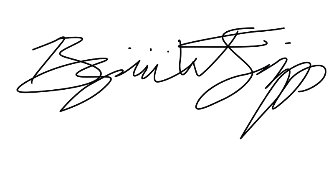 Benjamin W. Tripp